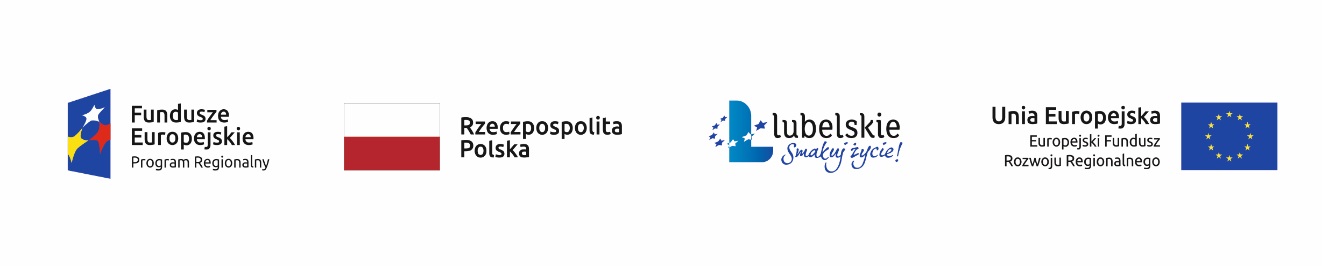 Załącznik Nr 1Oferta może być sporządzona na formularzach przygotowanych przez Wykonawcę, lecz w formie określonej w zapytaniu. Należy dołączyć wszystkie załączniki zawarte w zapytaniu. FORMULARZ OFERTOWYUwaga: Wypełnia w całości i podpisuje Wykonawca. Nazwa Wykonawcy  .......................................................................................................................................................................................................................................................................Adres ........................................................................................................................tel / fax  ........................................................  adres e-mail ……………….………….siedziba  ............................................................................................................................................zarejestrowany w Sądzie Rejonowym Sądzie Gospodarczym Wydziale Krajowego Rejestru Sądowego pod nr KRS ......................................................... w ....................................................... lubwpisany do CEIDG, NIP ..................................................................................................................PESEL: ...................................................,     Adres zamieszkania: ...................................................Przedkładam ofertę Wykonawcy w postępowaniu o wartości nie przekraczającej wyrażonej w złotych równowartości kwoty 30 000 euro na wykonanie usługi: KOORDYNACJI ORAZ ROZLICZENIA FINANSOWEGO I MERYTORYCZNEGO REALIZOWANEGO PROJEKTU pn.: „Modernizacja budynku głównego SP ZOZ w Parczewie w ramach Regionalnego Programu Operacyjnego Województwa Lubelskiego na lata 2014-2020 Osi Priorytetowej 13 Infrastruktura Społeczna, Działania 13.1 Infrastruktura ochrony zdrowia”.Oferujemy wykonanie usługi objętej przedmiotem zamówienia zgodnie z wymogami określonymi w zapytaniu:Kierownik Projektu:Wartość netto  wynosi: ...................................... zł.   Wartość brutto (z VAT)  wynosi: ..................................... zł.      słownie: .................................................................................................................................II. Oświadczamy, że:Zapoznaliśmy się z Zapytaniem i nie wnosimy do niego zastrzeżeń. Zawarte w Zapytaniu warunki umowy zostały przez nas zaakceptowane i zobowiązujemy się w przypadku wyboru naszej oferty do zawarcia umowy na warunkach określonych w ofercie, w miejscu i terminie wyznaczonym przez Zamawiającego.Zapoznaliśmy się z zakresem prac wymienionym w Zaproszeniu na Kierownika Projektu pn. „Modernizacja budynku głównego SP ZOZ w Parczewie w ramach Regionalnego Programu Operacyjnego Województwa Lubelskiego na lata 2014-2020 Osi Priorytetowej 13 Infrastruktura Społeczna, Działania 13.1 Infrastruktura ochrony zdrowia”., znak sprawy: SPZOZ.ZP.3541.13.2020.Zamierzamy powierzyć podwykonawcom wykonanie następujących części zamówienia (należy wskazać części powierzone podwykonawcy oraz podać firmy podwykonawców*):…………………………………………………………………………………………………………………………………………………………* należy wypełnić tylko w przypadku powierzenia realizacji części zamówienia podwykonawcomWypełniliśmy obowiązki informacyjne przewidziane w art. 13 lub 14 RODO wobec osób fizycznych, od których dane osobowe bezpośrednio lub pośrednio zostały pozyskane w celu ubiegania się o udzielenie zamówienia publicznego w niniejszym postępowaniu.Oferta została złożona na ............................. ponumerowanych stronach.Załącznikami do niniejszej oferty są :				strona ................................................................................................. .................................................................................................                .................................................................................................. ..................................................................................................………………………………………          pieczęć i podpis Wykonawcy